湛江一中培才学校九年级第一次大考数学模拟试卷                                     出题人：曾艳敏   审题人：肖海燕一、选择题（本大题10小题，每小题3分，共30分）1．下列四个图形中，不是中心对称图形的是（　　）A．	B．	C．	D．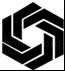 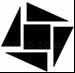 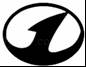 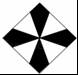 2. 圆O的半径为5cm，点A到圆心O的距离OA=4cm，则点A与圆O的位置关系为（  ）A．点A在圆上    B. 点A在圆内      C. 点A在圆外       D.无法确定3．用配方法解方程x2﹣2x﹣5=0时，原方程应变形为（　　）A．（x+1）2=6  	B．（x+2）2=9	   C．（x﹣1）2=6  	D．（x﹣2）2=94．如图，正方形OABC绕着点O逆时针旋转40°得到正方形ODEF，连接AF，则∠OFA的度数是（　　）A．15°	    B．20°	      C．25°     	D．30°5．如图，△ABC内接于⊙O，BD是⊙O的直径．若∠DBC=33°，则∠A等于（　　）A．33°				B．57°				C．67°				D．66°6．关于x的一元二次方程9x2﹣6x+k=0有两个不相等的实根，则k的范围是（　　）A．k＜1	B．k＞1	C．k≤1	D．k≥17．将抛物线y=3x2向左平移2个单位，再向下平移1个单位，所得抛物线为（　　）A．y=3（x﹣2）2﹣1	    B．y=3（x﹣2）2+1	                         C．y=3（x+2）2﹣1     D．y=3（x+2）2+18．在半径为13的圆柱形油槽内装入一些油后，截面如图，若油面宽AB=24，则油的最大深度CD为（　　）A．7	 B．8	    C．9      D．10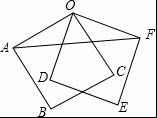 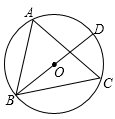 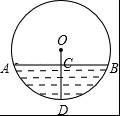          第4题图                第5题图             第8题图9．已知点P(a，)和Q(2，b)关于原点对称，则(a+b)2 018的值为A．				B．1				C．2				D．010．如图，已知经过原点的抛物线y=ax2+bx+c（a≠0）的对称轴是直线x=﹣1，下列结论中：①ab＞0，②a+b+c＞0，③当﹣2＜x＜0时，y＜0．正确的个数是（　　）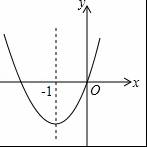 A．0个	B．1个	C．2个	D．3个二、填空题（本大题6小题，每小题4分，共24分）11．已知x1、x2是方程x2﹣3x﹣2=0的两个实根，则（x1﹣2）（x2﹣2）=　　．12．方程x2﹣2x=0的根是　　．13．抛物线y=x2﹣3x与x轴的交点坐标为　　     ．14．如图，AB是半圆O的直径，点P在AB的延长线上，PC切半圆O于点C，连接AC．若∠CPA=20°，则∠A=　　°．15.二次函数y=x2﹣6x+n的部分图象如图所示，若关于x的一元二次方程x2﹣6x+n=0的一个解为x1=1，则另一个解x2=　　．16．如图，Rt△OAB的顶点A（﹣2，4）在抛物线y=ax2上，将Rt△OAB绕点O顺时针旋转90°，得到△OCD，边CD与该抛物线交于点P，则点P的坐标为　　．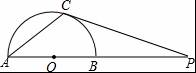 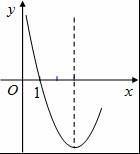 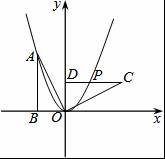 第14题图                         第15题图            第16题图三、解答题（一）（本大题3小题，每小题6分，共18分）17．解方程：x2﹣2x﹣2=0．18．某商场今年二月份的营业额为400万元，三月份由于经营不善，其营业额比二月份下降10%．后来通过加强管理，五月份的营业额达到518.4万元．求三月份到五月份营业额的月平均增长率．19．如图所示，AB是⊙O的一条弦，OD⊥AB，垂足为C，交⊙O于点D，点E在⊙O上．若∠AOD=52°，求∠DEB的度数；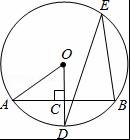 四、解答题（二）（本大题3小题，每小题7分，共21分）20．己知，△ABC；（1）求作：△ABC 的外接圆⊙O（尺规作图，保留作图痕迹）；（2）若∠B=60°，AC=8，求⊙O的半径．21．如图，P是正三角形ABC内的一点，且PA=5，PB=12，PC=13，若将△PAC绕点A逆时针旋转后，得到△P′AB，求点P与点P′之间的距离及∠APB的度数．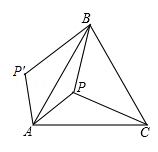 22．某商店代销一批季节性服装，每套代销成本40元，第一个月每套销售定价为52元时，可售出180套；应市场变化需上调第一个月的销售价，预计销售定价每增加1元，销售量将减少10套．（1）若商店预计要在第二个月的销售中获利2000元，则第二个月销售定价每套多少元？（2）若要使第二个月利润达到最大，应定价为多少？此时第二个月的最大利润是多少？五、解答题（三）（本大题3小题，每小题9分，共27分）23．如图，抛物线y=﹣x2+bx+c经过直线y=﹣x+3与坐标轴的两个交点A、B，与x轴的另一个交点为C，顶点为D．（1）求抛物线的解析式；（2）求△ACD的面积；（3）在x轴上是否存在点N使△ADN为直角三角形？若存在，求出点N的坐标；若不存在，请说明理由．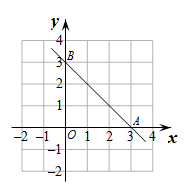 24．如图，⊙O是△ABC的外接圆，AC是直径，过点O作OD⊥AB于点D，延长DO交⊙O于点P，过点P作PE⊥AC于点E，作射线DE交BC的延长线于F点，连接PF．（1）若∠POC=60°，AC=12，求PE的长；（2）求证：OD=OE；（3）求证：PF是⊙O的切线．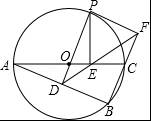 25．如图，抛物线与x轴交于A、B两点，与y轴交于点C，抛物线的对称轴交x轴于点D，已知A(–1，0)，C(0，2).（1）求抛物线的解析式；（2）点E是线段BC上的一个动点（不与B、C重合），过点E作x轴的垂线与抛物线相交于点F，当点E运动到什么位置时，四边形CDBF的面积最大？求出四边形CDBF的最大面积及此时点E的坐标.（3）在抛物线的对称轴上是否存在点P，使△PCD是以CD为腰的等腰三角形？如果存在，直接写出P点的坐标；如果不存在，请说明理由.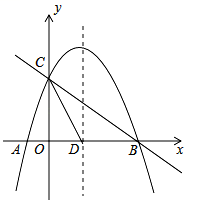 